Bildquellenverzeichnis für Spalte b - MetalleWas?BildQuelleKunststoff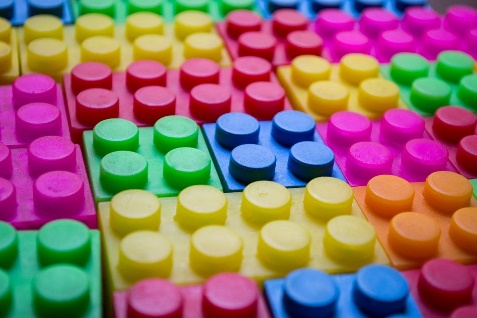 https://pixabay.com/de/photos/bl%C3%B6cke-backsteine-spielzeug-spiel-252602/Pixabay LicenseFreie kommerzielle NutzungKein Bildnachweis nötigGlas und Keramik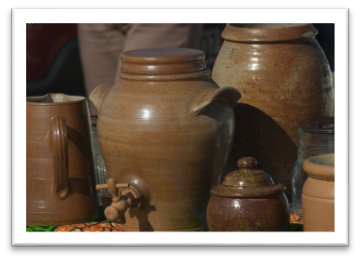 https://pixabay.com/de/photos/keramik-flohmarkt-terrakotta-gl%C3%A4ser-1677997/Pixabay LicenseFreie kommerzielle NutzungKein Bildnachweis nötigKupfer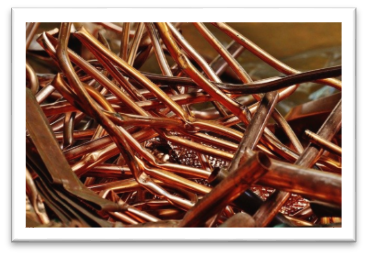 https://pixabay.com/de/photos/kupfer-altmetall-schrott-entsorgung-1504098/Pixabay LicenseFreie kommerzielle NutzungKein Bildnachweis nötigAluminium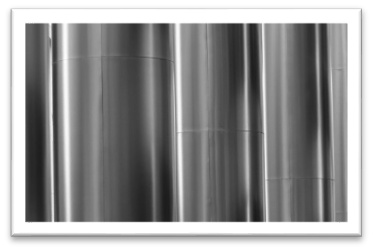 https://pixabay.com/de/photos/abstrakt-legierung-aluminium-18906/Pixabay LicenseFreie kommerzielle NutzungKein Bildnachweis nötigEisen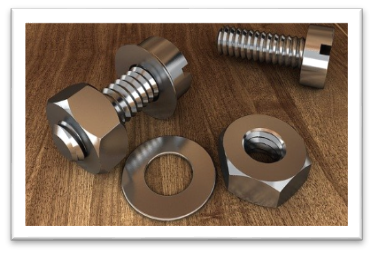 https://pixabay.com/de/photos/schraube-gewinde-technik-1924174/Pixabay LicenseFreie kommerzielle NutzungKein Bildnachweis nötigNickel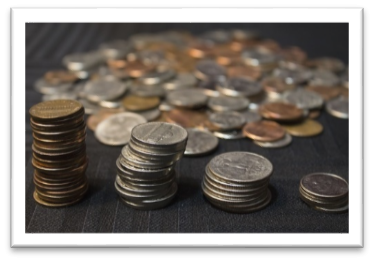 https://pixabay.com/de/photos/w%C3%A4hrung-geld-finanzen-reichtum-3209023/Pixabay LicenseFreie kommerzielle NutzungKein Bildnachweis nötigZinn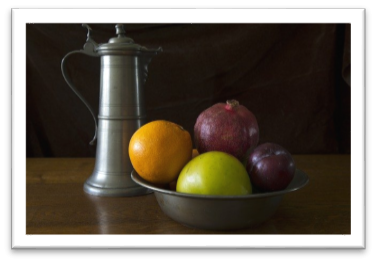 https://pixabay.com/de/photos/stilleben-zinn-ewer-zinn-sch%C3%BCssel-667436/Pixabay LicenseFreie kommerzielle NutzungKein Bildnachweis nötigGold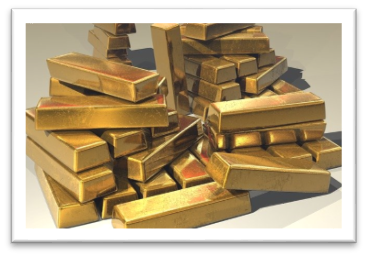 https://pixabay.com/de/photos/gold-ingots-golden-schatz-513062/Pixabay LicenseFreie kommerzielle NutzungKein Bildnachweis nötigHandy recycling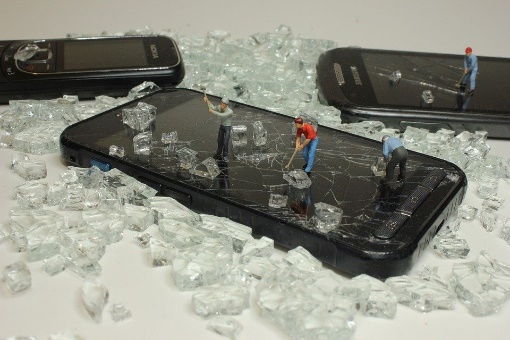 https://pixabay.com/de/photos/recycling-handy-miniaturfiguren-2978601/Pixabay LicenseFreie kommerzielle NutzungKein Bildnachweis nötigHandy recycling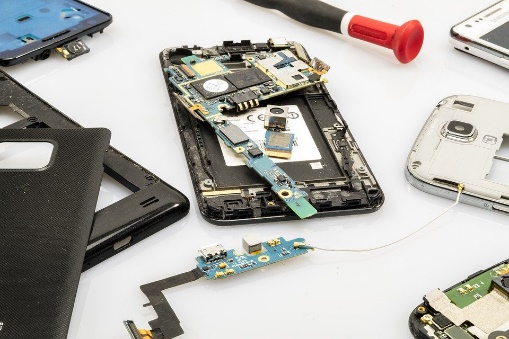 https://pixabay.com/de/photos/handy-telefon-mobiltelefon-technik-2510529/Pixabay LicenseFreie kommerzielle NutzungKein Bildnachweis nötigPhone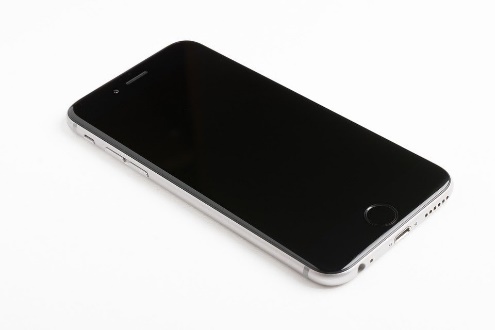 https://pixabay.com/de/photos/telefon-iphone-schwarz-handy-mobil-1830479/Pixabay LicenseFreie kommerzielle NutzungKein Bildnachweis nötig